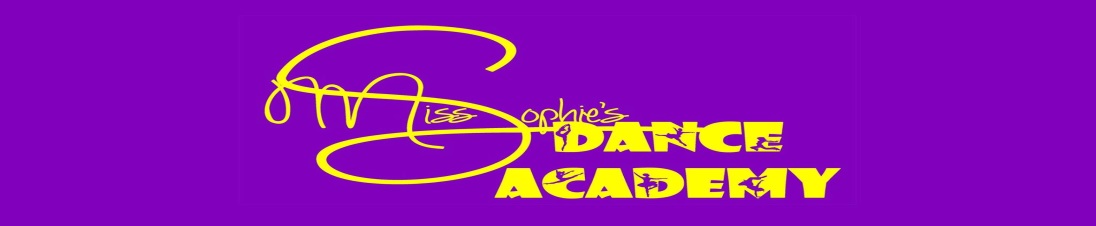   www.misssophiesdanceacademy.co.uk		07786566647		justdance-sophie@hotmail.co.uk WEST FAVERSHAM COMMUNITY CENTRETuesday							Wednesday10.00-10.40am  	Tipp Toes Under 3’s  		4.00-5.00pm Preparatory Ballet & Tap11.00-11.40am 	Tipp Toes Over 3’s			5.15-6.15pm Primary & Gr1 Ballet & Tap4.15-5.00pm 	Hip Hop 4 - 8 yrs			6.45- 7.30pm Grade 4 Ballet5.15-6.00pm 	PBT & Contemporary		7.45-8.45pm Senior Competition Class 6.15-7.00pm		Street 8+ yrs5.15-6.00pm		Musical Theatre 4-10yrs6.15-7.00pm		Senior Musical Theatre 11+yrs			 		THURSDAY						FRIDAY4.00-4.45pm		Grade 2 Ballet			10.00-11.00am Mini Acro, Street & Tap5.00-5.45pm		Grade 2 Tap				4.00-4.45pm Beginners Acro6.00-6.45pm		Commercial Street 8+yrs		5.00-5.45pm Juniors Acro7.00-7.45pm		Grade 5 Tap				6.00pm -7.00pm Senior Acro7.45-8.30pm 	Grade 5 Ballet8.30-8.45pm		Pointe		SATURDAY (MISS SOPHIE A) 			SaturDAY (MISS SOPHIE)9.00-9.40am		Tipp Toes Under 3’s		9.00-10.00am	Primary Ballet & Tap10.00-10.40am	Tipp Toes Over 3’s 			10.15-11.15am	Grade 1 Ballet & Tap11.00-12.00pm 	Rosette Ballet & Tap		11.30-12.15pm	Grade 2 Ballet12.15-1.15pm	Preparatory Ballet & Tap		12.15-1.00pm	Grade 2 Tap								1.15-2.00pm		Grade 3 Tap	2.00– 2.45pm 	Grade 3 Ballet